Ärendet avser Nyetablering (Obs! Ansökan måste inkomma till myndigheten mellan den 1 juli – 1 november) Ansökan p.g.a. ändrade fartygsuppgifter (tex byte av skrov) Ansökan p.g.a. ägarkontinuitet i ett fiskefartyg i tre år eller generationsskifte1. Sökande2. Fartyg3. Markera typ av fiske4. UnderskriftSå här fyller du i ansökan gällande fisketillståndFör att bedriva fiske efter vissa specifika arter och med en viss typ av redskap krävs ett  fisketillstånd. För att Havs- och vattenmyndigheten ska kunna pröva din ansökan om ett  fisketillstånd är det viktigt att du fyller i samtliga för din ansökan relevanta fält och beskriver din verksamhet enligt nedanstående instruktion. Söker du som nyetablerad prövas din ansökan mot beståndssituationen för det aktuella fisket.Tänk också på att yrkesmässigt fiske med fiskefartyg i havet bara får bedrivas med stöd av fiskelicens. Om du inte redan har en fiskelicens måste du skicka in en ansökan om detta. Blanketten ”Ansökan om fiskelicens” finns att hitta på Havs- och vattenmyndighetens hemsida under fliken ”Blanketter för verksamma inom yrkesfisket”. Tillstånd för för fiske utanför EU:s fiskevattenKryssa i vilken typ av ärende ansökan gäller.
Sökanden (punkt 1)Under denna punkt ska du fylla i dina person- och kontaktuppgifter. Sökanden kan vara både en fysisk person eller en juridisk person, d.v.s. ett handelsbolag eller ett aktiebolag. Fartyg (punkt 2)Om fartyget finns registrerat som fiskefartyg i fartygsregistret hos Transportstyrelsen fyller du i fartygsuppgifterna i punkt 2. Om fartyget inte är registrerat som fiskefartyg hos Transport-styrelsen fyller du i punkt 3. Markera typ av fiske (punkt 3)Under denna punkt kryssar du i vilken typ av fiske du ska bedriva. Underskrift (punkt 4)Under denna punkt ska du skriva under ansökan. Genom att underteckna ansökan intygar du att de lämnade uppgifterna är korrekta. Tänk på att en firmatecknare måste underteckna ansökan om sökanden är en juridisk person. Ett utdrag från Bolagsverket eller likvärdigt underlag ska bifogas om sökanden är en juridisk person. Utdraget/underlaget får inte vara äldre än en månad från det att ansökan inkommer till Havs- och vattenmyndigheten.Information om hur dina personuppgifter behandlasPersonuppgiftsansvarig: HaV är personuppgiftsansvarig för de personuppgifter som du lämnar i denna blankett. Dataskyddsombud: Har du frågor om hur HaV behandlar dina personuppgifter, kontakta dataskyddsombudet på HaV dataskyddsombud@havochvatten.seÄndamål för behandling: De personuppgifter som du har lämnat ovan behövs för att HaV ska kunna besluta i frågan om fisketillstånd.Laglig grund: Den lagliga grunden för behandlingen av dina personuppgifter är att de behövs i HaV:s myndighetsutövning, i enlighet med bestämmelserna i Havs- och vattenmyndighetens föreskrifter (HVMFS 2014:19) om licens och tillstånd för yrkesmässigt fiske i havet, Fiskeriverkets föreskrifter (FIFS 2004:36) i Skagerrak, Kattegatt och Östersjön samt artikel 6.1 e i dataskyddsförordningen. Mottagare internt: Internt på HaV är det Tillståndsenheten som behandlar dina personuppgifter. Mottagare externt: De uppgifter som du lämnar till myndigheten blir allmänna handlingar. Detta innebär att allmänhet och journalister kan ta del av uppgifterna såvida inte dessa omfattas av sekretess enligt offentlighets- och sekretesslagen.Överföring av personuppgifter utanför EU: Sådan överföring sker inte.Lagringstid: Ansökan och beslut om fisketillstånd arkiveras för all framtid.Andra ändamål för behandlingen: De uppgifter du lämnar i denna blankett sparas även i HaV:s handläggningssystem. Uppgifterna kan därför komma att behandlas också i syfte att göra dataanalyser och rapporter samt möjliggöra användningen av HaV:s e-tjänster. Sådan ytterligare behandling sker inom ramen för HaV:s fiskeförvaltning och är därför förenlig med det ursprugliga ändamålet enligt ovan.Dina rättigheterDu har i vissa fall rätt att invända mot HaV:s behandling av dina personuppgifter. Rätten att invända gäller när HaV behandlar personuppgifter för att utföra en uppgift av allmänt intresse, som ett led i HaV:s myndighetsutövning eller efter en intresseavvägning. Om du invänder mot HaV:s behandling av dina personuppgifter, måste HaV besluta om behandlingen ska fortsätta eller upphöra. HaV får fortsätta att behandla uppgifterna bara om HaV kan visa att det finns tvingande berättigade skäl till att uppgifterna måste behandlas, som väger tyngre än dina intressen. Behandlingen får också fortsätta om det krävs för att HaV ska kunna fastställa eller försvara ett rättsligt anspråk.Du hittar mer information om dina rättigheter när HaV behandlar dina personuppgifter på https://www.havochvatten.se/sa-behandlar-hav-dina-personuppgifter    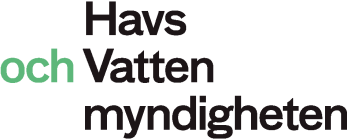 Box 11 930, 404 39 GöteborgTfn: 010-698 60 00  • Fax: 010-698 61 11havochvatten@havochvatten.se • www.havochvatten.seBox 11 930, 404 39 GöteborgTfn: 010-698 60 00  • Fax: 010-698 61 11havochvatten@havochvatten.se • www.havochvatten.seAnsökan om fisketillstånd för fiske utanför EU:s fiskevattenFyll i blanketten via din dator eller texta tydligt.Underteckna blanketten och skicka in den.Skickas till:Havs- och vattenmyndighetenBox 11 930, 404 39 GöteborgSkickas till:Havs- och vattenmyndighetenBox 11 930, 404 39 GöteborgNamnNamnNamnPersonnummer/organisationsnummerPersonnummer/organisationsnummerAdressPostnummerOrtOrtOrtTelefon (även riktnummer)Telefon mobil (privat)Telefon mobil (privat)Telefon mobil (privat)Telefon mobil (fartyg)E-postFirmatecknare (om sökanden är juridisk person) samt dennes personnummerFirmatecknare (om sökanden är juridisk person) samt dennes personnummerFirmatecknare (om sökanden är juridisk person) samt dennes personnummerFirmatecknare (om sökanden är juridisk person) samt dennes personnummerNamnNamnDistriksbeteckningSignalTorskfångande redskap i norsk zon NEZNordhavsräka i norsk zon NEZIndustriarter i norsk zon NEZMakrill i norsk zon  NEZSill i norsk zon  NEZLodda i grönländsk zon  GrönlandMakrill i färöiska vatten  FäröarnaDatumNamnteckningNamnförtydligande